S O U T H B O R O U G H T O W N C O U N C I LLocumTown Clerk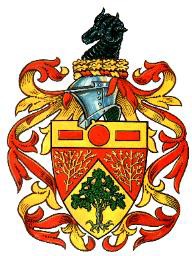 Tel: (01892) 529176Southborough Civic Centre, Council Offices, 137, London Road, Southborough, Kent TN4 0NA     1st August 2024PERSONNEL COMMITTEETO: MEMBERS OF THE PERSONNEL COMMITTEE: Councilor’s J Francis, Lewis, Poile, I Kinghorn to: All other elected Members for information.You are summoned to attend a PERSONNEL COMMITTEE meeting on Wednesday 7th August 2024 at 6.00 p.m. to be held at the Southborough Civic Centre, 137, London Road, Southborough, Tunbridge Wells, Kent. TN4 0NAAll meetings and agenda are open to the public except where confidential information is being discussed. The agenda of the meeting will identify whether any meeting or part of the meeting is not open to the public and explain why.Seating for the public will be allocated on a first come-first-serve basis and cannot be guaranteed. If you intend to attend the meeting in person, please advise the Clerk at steve.nash@southboroughcouncil.co.uk or call 01892 529176.Members of the public may speak under the Public Open Session as long as 24 hours’ notice of their wish to do so has been given to the Clerk, and that the subject is relevant to this Committee. No speech may be for longer than five minutes except by resolution of the Committee or Council.											Steve Nash											S. Nash											Locum ClerkAGENDAAPOLOGIES AND REASON FOR ABSENCEDISCLOSABLE PECUNIARY AND OTHER SIGNIFICANT INTERESTSMembers who have a Disclosable Pecuniary or Other Significant Interest within the meaning of the Kent Code of Conduct 2012 in any matter appearing on the agenda, are invited to declare that interest at this stage and sign the register accordingly.PUBLIC OPEN SESSIONStanding Order 3(d). Members of the public may speak under this item as long as 24 hours’ notice of their wish to do so has been given the Town Clerk, and that the subject is relevant to this Committee. No speech may be for longer than five minutes except by resolution of the Committee or Council.www.southborough-tc.gov.uk	Email:steve.nash@southboroughcouncil.co.uk.MINUTES OF THE MEETINGSThe minutes of previous meetings were agreed by Full Council on 25th July 2024CONFIDENTIAL MATTERSIt is proposed that during the consideration of the following items the public and press shall be temporarily excluded (Standing Order 3 (c)): -“Meetings shall be open to the public unless their presence is prejudicial to the public interest by reason of the confidential nature of the business to be transacted or for other special reasons. The public’s exclusion from part or all of a meeting shall be by a resolution which shall give reasons for the public’s exclusion.”These items are considered confidential for the following reason(s) Information relating to the financial and personnel affairs of the Council.RESPONSE TO STAFF LETTERTo agree a response to a letter received from a member of staffCLOSE OF MEETING